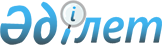 Об установлении ветеринарного режима карантинной зоны с введением карантинного режима в селе Бахты Бахтинского сельского округа
					
			Утративший силу
			
			
		
					Постановление акимата Урджарского района Восточно-Казахстанской области от 29 декабря 2011 года N 571. Зарегистрировано Управлением юстиции Урджарского района Департамента юстиции Восточно-Казахстанской области 04 января 2012 года за N 5-18-139. Утратило силу - постановлением акимата Урджарского района ВКО от 27 января 2012 года N 33      Сноска. Утратило силу - постановлением акимата Урджарского района ВКО от 27.01.2012 N 33.

      В соответствии с подпунктом 18) пункта 1 статьи 31 Закона Республики Казахстан «О местном государственном управлении и самоуправлении в Республике Казахстан» от 23 января 2001 года и подпунктом 9) пункта 2 статьи 10 Закона Республики Казахстан «О ветеринарии» от 10 июля 2002 года акимат Урджарского района ПОСТАНОВЛЯЕТ:



      1. В связи с возникновением заболевания ящура среди крупного рогатого скота в селе Бахты Бахтинского сельского округа, установить ветеринарный режим карантинной зоны с введением карантинного режима.



      2. Рекомендовать начальнику Урджарской районной территориальной инспекции Комитета государственной инспекции в агропромышленном комплексе Министерства сельского хозяйства Республики Казахстан С. Садвакасову обеспечить контроль за исполнением требований данного карантинного мероприятия.



      3. Рекомендовать начальнику отдела внутренних дел Урджарского района М. Ишкибаеву оказать содействие в проведении оздоровительных мероприятий.



      4. Поручить акиму Бахтинского сельского округа Б. Сламбаеву проводить ввоз на территорию и вывоз с режимной территории сельскохозяйственных животных, заготовку и реализацию продукции, сырья животного происхождения, организацию труда с соблюдением правил, установленных законодательными актами Республики Казахстан в области ветеринарии.

      5. Контроль за исполнением настоящего постановления возложить на заместителя акима района Ж. Байсабырова.



      6. Постановление вводится в действие по истечении десяти календарных дней после дня его первого официального опубликования.      Аким Урджарского района                    Б. Жанаков      Согласовано:      Начальник Урджарской

      районной территориальной

      инспекции Комитета

      государственной инспекции

      в агропромышленном комплексе

      Министерства сельского хозяйства

      Республики Казахстан                       С. Садвакасов      29 декабря 2011 г.      Начальник отдела внутренних

      дел Урджарского района                     М. Ишкибаев      29 декабря 2011 г.
					© 2012. РГП на ПХВ «Институт законодательства и правовой информации Республики Казахстан» Министерства юстиции Республики Казахстан
				